Воспитание мальчиков и девочек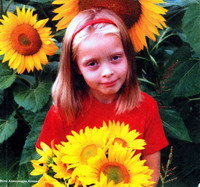 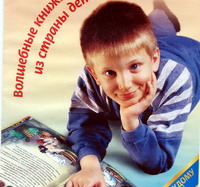 ·        Никогда не забывайте, что перед вами не просто ребёнок, а мальчик или девочка с присущими им особенностями восприятия, мышления, эмоции. Воспитывать, обучать и даже любить их надо по-разному. Но обязательно очень любить.·         Никогда не сравнивайте мальчиков и девочек, не ставьте одних в пример других: они разные  по биологическому возрасту - девочки обычно старше ровесников - мальчиков.·        Не забывайте, что мальчики и девочки по-разному видят, слышат, осязают, по-разному воспринимают пространство и ориентируются в нём, а главное по-разному осмысливают всё, с чем сталкиваются в этом мире. И, уж конечно, не так, как мы - взрослые.·         Не переусердствуйте, требуя от мальчиков аккуратности и тщательности выполнения вашего задания.·          Не забывайте не только рассказывать, но и показывать. Особенно это важно для мальчиков.·        Если вам надо  отругать девочку, не спешите высказать своё отношение к ней - бурная эмоциональная реакция помешает ей понять, за что её ругают. Сначала разберите, в чём её ошибка.·        Ругая мальчика, изложите кратко и точно, чем вы недовольны, так как он не может долго удерживать эмоциональное напряжение. Его мозг как бы отключит слуховой канал, и ребёнок перестанет вас слушать и слышать.·        Знайте, что девочки могут капризничать, казалось бы, без причины или по незначительным поводам из-за усталости (истощение правого «эмоционального» полушария мозга). Мальчики в этом случае истощаются интеллектуально (снижение активности левого, «рационально - логического» полушария). Ругать их за это не только бесполезно, но и безнравственно.